Du har fått time til tannbehandling i narkose ved Røros sykehus Hvis du / dere trenger å avbestille timen, må det skje minst 48 timer før avsatt tid.Vennligst gi beskjed på telefon (Tone): 74176030 mellom kl. 08.00 – 15.00 dersom timen ikke passer.Pasienten skal være fastende. Det innebærer at pasienten ikke kan ha spist eller drukket fra kl 24.00 dagen før. Dette er en forutsetning for å få narkose. Barn som skal ha narkose etter kl 10.00 på dagen, kan drikke 1-2 glass saft/vann på morgenen 2 timer før oppmøte.                       Oppgi vekt ved ankomst. Ha også klart nærmeste kontaktpersons telefonnummer.«Reisemåte»      Du kan fortrinnsvis benytte rutegående transport til og fra behandling. Hvis du av helsemessige eller transportmessige årsaker har krav på drosje eller spesialbil, må du be henvisende klinikk, din faste tannklinikk om å bestille transport, frem og tilbake til behandlingsted. Dette må varsles i god tid, så ta kontakt samme dag du får timekort. Pasienten må ha med følge, som kan være til stede for han/henne under oppvåkningen. Det må også sørges for tilsyn påfølgende natt. Følget må også ordne med transport hjem. Kontakt anestesiavdelingen på tlf 72829900 i god tid dersom dere har spørsmål som gjelder faste, tilstøtende sykdommer, beroligende midler (premedisinering) eller andre forhold vedrørende forberedelser til narkose.            Ved andre problemer, for eksempel timeforandring, ring Tone på telefon: 74176030Med vennlig hilsen Line PaulsenTannhelsesekretær / koordinatorlinpa@trondelagfylke.noKjære pasient,Anestesiavdelingen ved St. Olavs hospital, avd Røros sykehus er ansvarlig for bedøvelse til inngrepet og en sykepleier vil passe på deg i tiden umiddelbart etter operasjonen. På grunn av narkosen kan du ikke kjøre bil etter operasjonen. Du bør derfor ha avtale om henting/ ha med ledsager.FØR OPERASJONENFasteDu skal møte fastende. Det er viktig at magen er tom for å unngå komplikasjoner under narkosen. Hvis du ikke møter fastende, risikerer du å ikke bli operert. Faste innebærer: Ikke spiseIkke drikkeIkke spise dropsIkke tygge tyggegummiIkke røyke/snuseSiden kl 24.00 dagen før avtalt time.Faste medisiner kan tas inntil 2 timer før oppmøte med 1 glass vann (se informasjon nedenfor)Barn og fasteBarn mellom 1 – 12 år kan drikke vann og klar rød/gul saft 1 glass inntil 2 timer før oppmøteNarkosestartEn narkose kan innledes på to forskjellige måter:VeneflonDet legges inn et tynt plastrør, veneflon, i en blodåre på håndryggen og barnet får sovemedisin i blodåren. Innlegging av veneflon krever at barnet har EMLA-plaster.MaskeDet holdes en maske tett foran nese og munn, og barnet puster i seg sovegass. Barnet vil sovne i løpet av 1-2 minutter. Denne teknikk benyttes især på barn mellom 2-4 år, eller hvis barnet er vanskelig å stikke veneflon på.Både ved veneflon og maskenarkose har barn med seg en av foreldrene eller foresatte inn. Valg av narkoseinnledning med veneflon eller maske vurderes individuelt i samråd med barnet, anestesilege og foresatte.Beroligende medisinNoen barn har behov for beroligende medisin gitt før veneflon eller maske. Dette gis som saft eller nesespray. Behovet for beroligende medisin vurderes individuelt i samråd med barnet, anestesilege og foresatte. Alle barn, uansett narkose med veneflon eller maske, og uavhengig av beroligende medisin, skal ha EMLA-plaster.EMLA –plaster kjøpes på apoteket (uten resept). Må settes på to synlige blodårer på håndrygg eller i albuebøyningen 1,5 time før oppmøte på sykehuset. 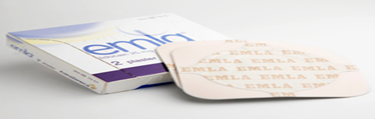 GraviditetHar du blitt gravid etter at operasjonsdato ble bestemt skal du kontakte sykehuset for å høre om operasjonen bør utsettes. Ofte vil det være riktig å utsette operasjonen. InfeksjonerHar du blitt forkjølet, fått influensa, halsbetennelse, ørebetennelse, bronkitt, lungebetennelse eller andre infeksjonssykdommer - kontakt sykehuset og spør om inngrepet skal utsettes. Pasienten bør ikke være forkjølet eller ha munnsår.Sminke/ neglelakk/ smykker/ piercingNår du kommer til operasjonsavdelingen må sminke og neglelakk være fjernet fordi observasjon av hudfarge, spesielt på lepper og under negler er viktig hos pasienter i narkose. Smykker/piercing fjernes grunnet infeksjonsfare.MedisinerTa med oppdatert medisinliste eller medisiner i originalpakning når du kommer til sykehuset. Det er viktig at anestesilegen får vite hvilke medisiner du bruker og at du forteller hvilke tabletter du har tatt om morgenen operasjonsdagen.Hvilke medisiner kan du ta før operasjonen?BlodfortynnendeHvis ikke annen beskjed gis, skal man gjøre følgende: Albyl-E: skal ta som vanligPlavix, Persantin, Ticlid, Asasantin (blodplate-hemmere): ta kontakt med anestesiavdelingen i god tid på forhånd.Pradaxa (dabigatran), Xarelto (rivaroksaban) og Eliquis (apixaban) (antikoagulasjon): ta kontakt med anestesiavdelingen i god tid på forhånd.2.	DiabetesHvis du har insulin- eller tablettbehandlet diabetes (sukkersyke), skal du ikke ta dine diabetesmedisiner om morgenen operasjonsdagen. Mål ditt blodsukker hjemme. Hvis det er lavt, kan du drikke et glass med søt saft.Diabetespasienter som bruker insulinpumpe, skal som hovedregel ikke slutte med insulininfusjon.Ozempic: minst 1 uke siden siste sprøyte før man kan få narkoseWegovy: minst 1 uke siden siste sprøyte før man kan få narkoseJardiance, Forxiga, Invokana, Xigduo, Synjardy, Glyxambi, Qtern: stoppe 3 dager før narkose3.	Høyt blodtrykkMedisin du tar for høyt blodtrykk skal du ikke ta om morgenen på operasjonsdagen4.	Andre vanlige medisinerBetablokkere: Brukes ved høyt blodtrykk, angina pectoris, hjerteinfarkt med mer. Betablokkere skal tas operasjonsmorgenen.Astmamedisiner: Skal tas om morgenen før operasjonen.Langtidsvirkende nitroglyserin: Skal tas om morgenen før operasjonen.Sovetabletter: Kan tas kvelden før operasjonen.Antiepileptika: Må tas som vanlig om morgenen før operasjonen.Stoffskifte: Kan tas kvelden før operasjonen. 5.	Medikamenter for vektreduksjonMysimba: 7 dager siden siste tablett før man kan få narkoseOzempic: minst 1 uke siden siste sprøyte før man kan få narkoseWegovy: minst 1 uke siden siste sprøyte før man kan få narkoseJardiance, Forxiga, Invokana, Xigduo, Synjardy, Glyxambi, Qtern: stoppe 3 dager før narkoseSkyll munnen med Corsodyl i 3 dager før behandling (gjelder kun voksne og barn over 12 år) 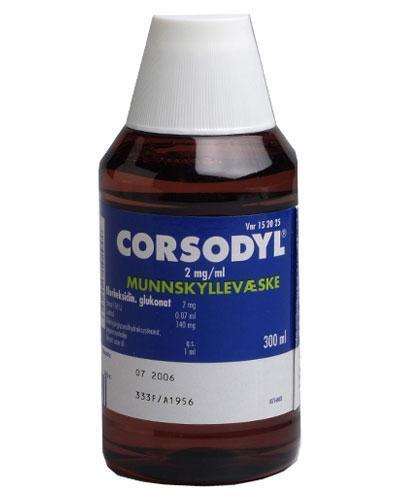 TANNBEHANDLING I NARKOSEVED RØROS SYKEHUS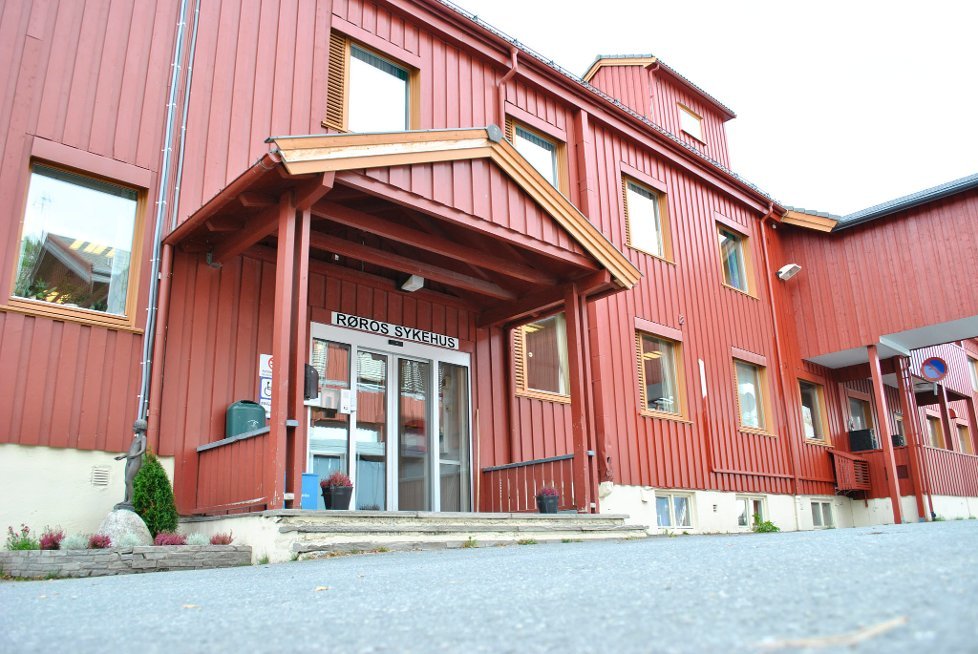 VELKOMMEN!For å begrense spredning av Koronavirus/ covid- 19 trenger vi svar påfølgende spørsmål, hvis du svarer ja eller krysser ja på et av spørsmålene må du ta kontakt snarest!Ett skjema for pasient og for eventuell ledsager. Navn: ___________________________________________________ 1. Har du testet positivt for koronaviruset (COVID-19)? Ja                           Nei 2. Er du i karantene? Ja                           Nei 3. Er noen av de du bor sammen med i karantene/isolasjon? Ja                           Nei 4. Har du i løpet av de siste 14 dagene vært på reise utenfor Norge? Ja                           Nei 5. Har du de siste 7-14 dager hatt symptomer på forkjølelse/influensa? Ja                           Nei 6. Har du de siste 7-14 dager opplevd nedsatt smak- eller luktesans? Ja                           Nei 7. Har du astma eller allergi, i så fall hvilke?  Ja                           Nei Pasient må å ta kontakt med klinikken per telefon dersom noen av de overstående punkter endrer seg før timen.Pasienten er herved informert om at timen kan avlyses på kort varsel dersom nødvendig for å ivareta smittevernhensyn.  MRSA og Tuberkulose  (Meticilliresistente Staphykococcus aureus) MRSA er gule stafylokokker som er motstandsdyktige mot vanlig antibiotika. Hvis du svarer ja på et av spørsmålene; skal du kontakte fastlege to uker før planlagte timeavtale. Ta med dette skjemaet til fastlegen som bestemmer om det skal tas prøve.  Har du svart NEI på undersøkelsen, trenger du ikke foreta deg mer. Har du tidligere fått påvist MRSA seneste tid? Ja Ja Nei Har du i løpet av de siste 12 månedene før avtale eller innleggelse Ja Ja Nei Bodd i samme husstand med en person som har fått påvist MRSA? Ja Ja Nei Hatt nær kontakt med personer med MRSA? Ja Ja Nei Vært innlagt eller vært på poliklinikk ved en helseinstitusjon / tannklinikk utenfor Norden Ja Ja Nei Arbeidet som helsearbeider i land utenfor Norden Ja Ja Nei Oppholdt deg i barnehjem eller flyktningeleir i land utenfor Norden Ja Ja Nei hatt innlagt medisinsk utstyr gjennom hud eller slimhinner som blærekateter, intravenøse kanyler eller lignende, og oppholdt deg sammenhengende mer enn 6 uker utenfor Norden Ja Ja Nei Tuberkuloseundersøkelse Har du oppholdt deg minst 3 måneder i land utenfor Vest- Europa, USA, Canada, Australia, New Zealand og Japan? Ja Ja Nei Har du vært i kontakt med tuberkuløs smitte eller kan du på andre måter ha vært utsatt for tuberkuløs smitte? Ja Nei Nei 